ŚLĄSKI WOJEWÓDZKI INSPEKTOR 		                          Katowice, dnia 7 lipca 2021 r.      TRANSPORTU DROGOWEGOWP.8164.3.2021.IK	PaniKrystyna KosmalaStarosta TarnogórskiWYSTĄPIENIE POKONTROLNENa podstawie art. 86 ust. 2 ustawy z dnia 6 września 2001 r. o transporcie drogowym 
(Dz. U. z 2021 r. poz. 919) w dniu 28.04.2021 r. Śląski Wojewódzki Inspektor Transportu Drogowego – w ramach sprawowanego nadzoru – przeprowadził kontrolę planową w Starostwie Tarnogórskim.Wyniki kontroli zostały przedstawione w protokole kontroli nr WP.8164.3.2021.IK z dnia 28.06.2021 r.Niniejszym, przekazuję Pani Staroście wystąpienie pokontrolne.Stwierdzone nieprawidłowości:Zgodnie z protokołem kontroli nr WP.8164.3.2021.IK z dnia 28.06.2021 r. z wyłączeniem punktu 4d protokołu - stosownie do pisma organu kontrolowanego złożonego w tym zakresie.Zalecenia pokontrolne: W związku ze stwierdzonymi w trakcie kontroli uchybieniami, zaleca się:Szczegółową weryfikację złożonych wniosków oraz prawidłowe stosowanie przepisów ustawy o transporcie drogowym w zakresie wydawania uprawnień przewozowych. Jednocześnie w przypadku stwierdzenia braków formalnych wniosków, odpowiednie stosowanie przepisów ustawy Kodeks postępowania administracyjnego.Ocena działalności jednostki kontrolowanej: W kontrolowanym zakresie prawidłowa z kilkoma uchybieniami.Zgodnie z § 14 ust. 3 rozporządzenia Rady Ministrów z dnia 7 listopada 2014 r. 
w sprawie szczegółowych warunków i sposobu prowadzenia czynności związanych 
z nadzorem nad wydawaniem dokumentów w krajowym przewozie drogowym (Dz. U. poz. 1704) 
w terminie 30 dni od dnia otrzymania wystąpienia pokontrolnego kierownik jednostki kontrolowanej, lub osoba przez niego pisemnie upoważniona, informuje organ nadzoru o podjętych działaniach lub przyczynach niepodjęcia tych działań.Z upoważnienia Śląskiego Wojewódzkiego          Inspektora Transportu Drogowego             Ewa Mazelanik       Naczelnik Wydziału Prawnego                                                                                                       (podpisano kwalifikowanym podpisem elektronicznym)Otrzymują:1 x adresat EPUAP  /33o3v5levb/SkrytkaESP 1 x aa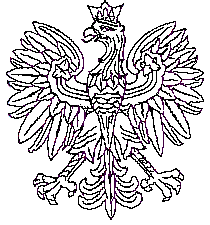 